INDIVIDUELS JEUNES 2018Compétition ouverte aux « licenciés compétitions » de la FFT   -   Le droit d’inscription est de 8 €Les matchs se dérouleront au Centre de Ligue (16 bd. Charles Nicolle au MANS) ou dans un club Sarthois.Fiche d’inscriptionÀ renseigner complétement par le joueur (ou son représentant légal)Prénom : ………………………………  NOM :…………………………………………………………N° de licence : ………………..             Classement : ……….   Club : ………………………………Date de naissance :   …. /…. /……..              Informations indispensables pour les convocations :Merci de bien veiller à la fiabilité des informationsTéléphone portable :	….  ….  ….  ….  ….               ou fixe : ….  ….  ….  ….  ….E-mail : ……………………………………………………………………………………………..                       Cachet du club                  	                Signature parent (obligatoire)ATTENTION :Toute fiche incomplète et notamment sans signature d’un parent,ou sans règlement pour une inscription hors club ne sera pas prise en compte.L’ordre des chèques pour un règlement individuel est : Comité Sarthe de Tennis Réservé CD72 :Prélèvement club  –  Chèque  -  Espèces	Catégorie d’âge :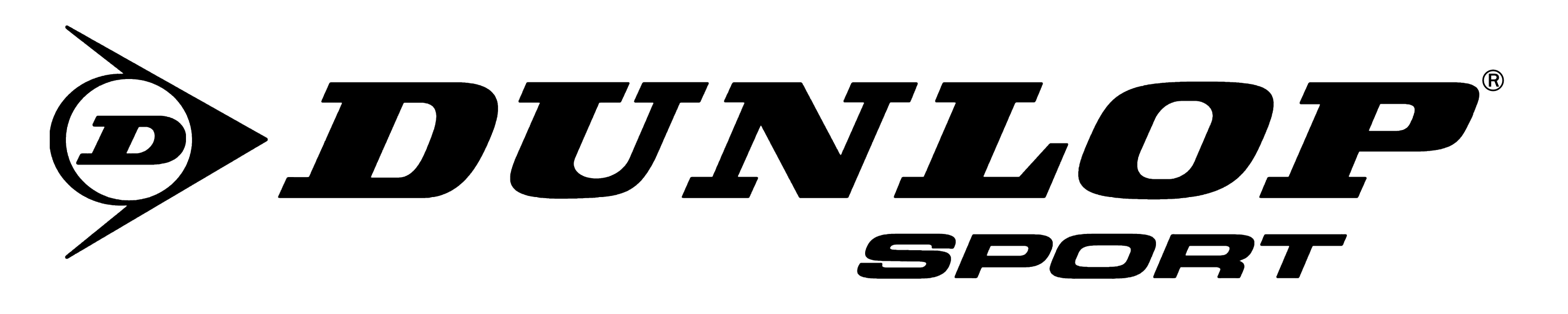 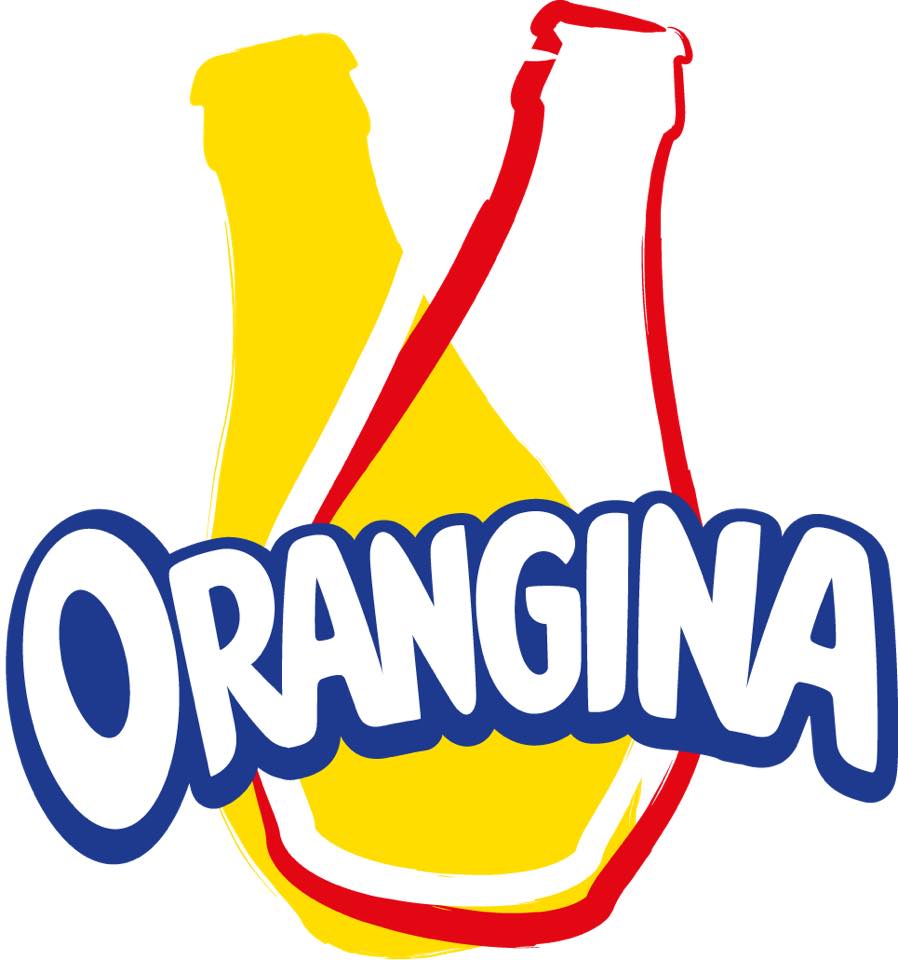 